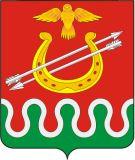 Администрация Боготольского районаКрасноярского краяПОСТАНОВЛЕНИЕОб установлении средней стоимости одного квадратного метра общей площади жилья по Боготольскому району Красноярского края на второе полугодие 2013 года  В соответствии с Федеральным законом от 06.10.2003 № 131-ФЗ 
«Об общих принципах организации местного самоуправления в Российской Федерации», федеральной целевой программой «Жилище» на 2011-2015 годы, утвержденной Постановлением Правительства Российской федерации от 17.12.2010 № 1050 «О федеральной целевой программе «Жилище» на 2011-2015 годы», руководствуясь статьей 28.2 Устава Боготольского района Красноярского края, с целью эффективной реализации федеральных, краевых и районных целевых программПОСТАНОВЛЯЮ:1. Утвердить норму средней рыночной стоимости одного квадратного метра общей площади жилья по Боготольскому району в размере 16 580 (шестнадцать тысяч пятьсот восемьдесят) рублей.2. Постановление подлежит опубликованию в периодическом печатном издании «Официальный вестник Боготольского района».3. Разместить постановление на официальном сайте администрации Боготольского района в сети Интернет  www.bogotol-r.ru.4. Контроль за исполнением постановления оставляю за собой.5. Постановление вступает в силу в день, следующий за днем его официального опубликования (обнародования).Глава администрации Боготольского района                                                                            Н.В. Красько«06»  августа 2013 г.г. Боготол№ 562- п